BILAGA		Försäkran om sanktioner  Iakttagande av sanktionssystemI enlighet med Förenta nationernas säkerhetsråds resolutioner om terrorism, såsom resolutionerna 1373 (2001) och 1267 (1999), och tillhörande resolutioner, bör den som ansöker om statsunderstöd starkt åta sig att bekämpa terrorism, särskilt dess finansiering, på internationell nivå vid iakttagande av sanktionssystemen.Den som ansöker om statsunderstöd ska i enlighet med nedanstående försäkran till alla delar iaktta sanktionssystemen, såsom de riktade ekonomiska sanktioner och andra åtgärder som säkerhetsrådet har godkänt i enlighet med kapitel VII artikel 41 i Förenta nationernas stadga samt de restriktiva ekonomiska och finansiella åtgärder som antagits i enlighet med artikel 215 i fördraget om Europeiska unionens funktionssätt och som gäller i Europeiska unionen. ARAs verksamhetsprincip är att säkerställa att inga medel som ARA beviljat används direkt eller indirekt för att stödja sådana personer eller sammanslutningar som FN eller EU har utsett som föremål för sanktioner. Därför ska sökanden vidta lämpliga åtgärder för att säkerställa att medel som beviljats för att stödja sökanden inte överlåts eller på annat sätt används för att ge finansiellt stöd eller stöd till sådana personer, sammanslutningar, terrorister eller terroristorganisationer eller andra juridiska personer eller ämbetsverk som räknas upp i Förenta nationernas säkerhetsråds konsoliderade sanktionsförteckning eller i EU:s sanktionsförordningar (som de tidvis är ändrade). Sökanden ska omedelbart meddela ARA om sökanden under partnerskapets giltighetstid konstaterar att dessa medel har använts för nämnda ändamål.Försäkran om sanktioner av den som ansöker om statsunderstödEuropeiska unionen och/eller FN har infört och kan i framtiden införa sanktioner i sin lagstiftning och/eller genom beslut av sina organ. Sökanden försäkrar med sin underskrift attovan avsedda sanktioner inte har införts Mot sökanden,Mot medlemmar i sökandens förvaltnings-, lednings- eller tillsynsorgan eller personer som utövar bestämmande-, representations-, besluts- eller tillsynsrätt,Mot sökandens direkta eller indirekta ägare,mot avtalspartner eller underleverantörer som deltar i leveransen av produkter eller tjänster i enlighet med detta understöd,mot medlemmarna i de berörda avtalsparternas eller underleverantörernas förvaltnings-, lednings- eller tillsynsorgan eller mot personer som utövar bestämmande-, representations-, besluts- eller tillsynsrätt över dessa avtalsparter eller underleverantörer, ellerde direkta eller indirekta ägarna till de berörda avtalsparterna eller underleverantörerna,Sökanden meddelar omedelbart ARA om sanktioner föreläggs någon av de aktörer som avses i punkt a) ochDen sökandes verksamhet eller användningen av produkter eller tjänster som den sökande och dess avtalsparter och underleverantörer producerar inte bryter mot ovan nämnda sanktioner.Sökanden ska utan dröjsmål på begäran lämna uppgifter till ARA om sina direkta eller indirekta ägare, avtalsparter, underleverantörer och andra förmånstagare. Sökanden förbinder sig dessutom att utan dröjsmål meddela ARA om prestationerna i anslutning till statsunderstödet eller anskaffningen indirekt eller direkt kan gå till en aktör som är föremål för sanktioner.ARA har rätt att genom beslut bestämma att utbetalningen av statsunderstödet omedelbart upphör och dessutom kan ARA återkräva det beviljade statsunderstödet omEuropeiska unionen och/eller FN inför sanktioner mot den sökande eller de aktörer som avses i punkt 1. a) eller betalningar som hänför sig till statsunderstödet indirekt eller direkt kan gå till en aktör som är föremål för sanktioner enligt denna försäkran.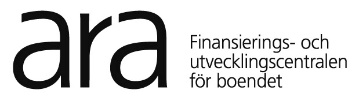 Understöd kan ansökas fortlöpande. Understöd kan ansökas fortlöpande. Understöd kan ansökas fortlöpande. Understöd kan ansökas fortlöpande. Understöd kan ansökas fortlöpande. Understöd kan ansökas fortlöpande. Understöd kan ansökas fortlöpande. ANSÖKAN OM TILLGÄNGLIGHETSUNDERSTÖDElektronisk ansökan via webbtjänst www.ara.fiANSÖKAN OM TILLGÄNGLIGHETSUNDERSTÖDElektronisk ansökan via webbtjänst www.ara.fiANSÖKAN OM TILLGÄNGLIGHETSUNDERSTÖDElektronisk ansökan via webbtjänst www.ara.fiANSÖKAN OM TILLGÄNGLIGHETSUNDERSTÖDElektronisk ansökan via webbtjänst www.ara.fiUnderstöd kan ansökas fortlöpande. Understöd kan ansökas fortlöpande. Understöd kan ansökas fortlöpande. Understöd kan ansökas fortlöpande. Understöd kan ansökas fortlöpande. Understöd kan ansökas fortlöpande. Understöd kan ansökas fortlöpande. BostadsaktiebolagBostadsaktiebolagBostadsaktiebolagUnderstöd kan ansökas fortlöpande. Understöd kan ansökas fortlöpande. Understöd kan ansökas fortlöpande. Understöd kan ansökas fortlöpande. Understöd kan ansökas fortlöpande. Understöd kan ansökas fortlöpande. Understöd kan ansökas fortlöpande. FastighetsbolagAnnat, vad?FastighetsbolagAnnat, vad?FastighetsbolagAnnat, vad?Se anvisningar för ansökan, beviljande och utbetalning av hissunderstöd och understöd för avlägsnande av rörelsehinder på ARAs webbplats www.ara.fi.SÖKANDENS KONTAKTUPPGIFTERSe anvisningar för ansökan, beviljande och utbetalning av hissunderstöd och understöd för avlägsnande av rörelsehinder på ARAs webbplats www.ara.fi.SÖKANDENS KONTAKTUPPGIFTERSe anvisningar för ansökan, beviljande och utbetalning av hissunderstöd och understöd för avlägsnande av rörelsehinder på ARAs webbplats www.ara.fi.SÖKANDENS KONTAKTUPPGIFTERSe anvisningar för ansökan, beviljande och utbetalning av hissunderstöd och understöd för avlägsnande av rörelsehinder på ARAs webbplats www.ara.fi.SÖKANDENS KONTAKTUPPGIFTERSe anvisningar för ansökan, beviljande och utbetalning av hissunderstöd och understöd för avlägsnande av rörelsehinder på ARAs webbplats www.ara.fi.SÖKANDENS KONTAKTUPPGIFTERSe anvisningar för ansökan, beviljande och utbetalning av hissunderstöd och understöd för avlägsnande av rörelsehinder på ARAs webbplats www.ara.fi.SÖKANDENS KONTAKTUPPGIFTERSe anvisningar för ansökan, beviljande och utbetalning av hissunderstöd och understöd för avlägsnande av rörelsehinder på ARAs webbplats www.ara.fi.SÖKANDENS KONTAKTUPPGIFTERSe anvisningar för ansökan, beviljande och utbetalning av hissunderstöd och understöd för avlägsnande av rörelsehinder på ARAs webbplats www.ara.fi.SÖKANDENS KONTAKTUPPGIFTERSe anvisningar för ansökan, beviljande och utbetalning av hissunderstöd och understöd för avlägsnande av rörelsehinder på ARAs webbplats www.ara.fi.SÖKANDENS KONTAKTUPPGIFTERSe anvisningar för ansökan, beviljande och utbetalning av hissunderstöd och understöd för avlägsnande av rörelsehinder på ARAs webbplats www.ara.fi.SÖKANDENS KONTAKTUPPGIFTERSe anvisningar för ansökan, beviljande och utbetalning av hissunderstöd och understöd för avlägsnande av rörelsehinder på ARAs webbplats www.ara.fi.SÖKANDENS KONTAKTUPPGIFTERBolagets namn Bolagets namn Bolagets namn Bolagets namn Bolagets namn Bolagets namn Bolagets namn Bolagets namn Bolagets namn FO-nummerFO-nummerGatuadressGatuadressGatuadressGatuadressGatuadressGatuadressGatuadressGatuadressGatuadressPostnummerPostnummerPostanstaltPostanstaltPostanstaltPostanstaltPostanstaltPostanstaltPostanstaltPostanstaltPostanstaltPostanstaltPostanstaltTelefonnummerTelefonnummerTelefonnummerTelefonnummerTelefonnummerTelefonnummerTelefonnummerTelefonnummerTelefonnummerE-postE-postMer än 50 % av samfundets aktier ägs av ett samfund som utövar ekonomisk verksamhet eller en kommersiell aktör står i bestämmande position   ja    nejMer än 50 % av samfundets aktier ägs av ett samfund som utövar ekonomisk verksamhet eller en kommersiell aktör står i bestämmande position   ja    nejMer än 50 % av samfundets aktier ägs av ett samfund som utövar ekonomisk verksamhet eller en kommersiell aktör står i bestämmande position   ja    nejMer än 50 % av samfundets aktier ägs av ett samfund som utövar ekonomisk verksamhet eller en kommersiell aktör står i bestämmande position   ja    nejMer än 50 % av samfundets aktier ägs av ett samfund som utövar ekonomisk verksamhet eller en kommersiell aktör står i bestämmande position   ja    nejMer än 50 % av samfundets aktier ägs av ett samfund som utövar ekonomisk verksamhet eller en kommersiell aktör står i bestämmande position   ja    nejMer än 50 % av samfundets aktier ägs av ett samfund som utövar ekonomisk verksamhet eller en kommersiell aktör står i bestämmande position   ja    nejMer än 50 % av samfundets aktier ägs av ett samfund som utövar ekonomisk verksamhet eller en kommersiell aktör står i bestämmande position   ja    nejMer än 50 % av samfundets aktier ägs av ett samfund som utövar ekonomisk verksamhet eller en kommersiell aktör står i bestämmande position   ja    nejMer än 50 % av samfundets aktier ägs av ett samfund som utövar ekonomisk verksamhet eller en kommersiell aktör står i bestämmande position   ja    nejMer än 50 % av samfundets aktier ägs av ett samfund som utövar ekonomisk verksamhet eller en kommersiell aktör står i bestämmande position   ja    nejOmbudets kontaktuppgifterOmbudets kontaktuppgifterOmbudets kontaktuppgifterOmbudets kontaktuppgifterOmbudets kontaktuppgifterOmbudets kontaktuppgifterOmbudets kontaktuppgifterOmbudets kontaktuppgifterOmbudets kontaktuppgifterOmbudets kontaktuppgifterOmbudets kontaktuppgifterBolagets namnBolagets namnBolagets namnBolagets namnBolagets namnBolagets namnBolagets namnBolagets namnBolagets namnKontaktpersonKontaktpersonE-postE-postE-postE-postE-postE-postE-postE-postE-postTelefon/mobiltelefonTelefon/mobiltelefonGatuadressGatuadressGatuadressGatuadressGatuadressGatuadressGatuadressGatuadressGatuadressPostnummer och postanstaltPostnummer och postanstaltStällning i bolagetStällning i bolagetStällning i bolagetStällning i bolagetStällning i bolagetStällning i bolagetStällning i bolagetStällning i bolagetStällning i bolagetStällning i bolagetStällning i bolaget disponent     annan, vad        disponent     annan, vad        disponent     annan, vad        disponent     annan, vad        disponent     annan, vad        disponent     annan, vad        disponent     annan, vad        disponent     annan, vad        disponent     annan, vad        disponent     annan, vad        disponent     annan, vad       KONTAKTUPPGIFTER TILL HUSBOLAGETS ORDFÖRANDE (om ordföranden inte är ombud)KONTAKTUPPGIFTER TILL HUSBOLAGETS ORDFÖRANDE (om ordföranden inte är ombud)KONTAKTUPPGIFTER TILL HUSBOLAGETS ORDFÖRANDE (om ordföranden inte är ombud)KONTAKTUPPGIFTER TILL HUSBOLAGETS ORDFÖRANDE (om ordföranden inte är ombud)KONTAKTUPPGIFTER TILL HUSBOLAGETS ORDFÖRANDE (om ordföranden inte är ombud)KONTAKTUPPGIFTER TILL HUSBOLAGETS ORDFÖRANDE (om ordföranden inte är ombud)KONTAKTUPPGIFTER TILL HUSBOLAGETS ORDFÖRANDE (om ordföranden inte är ombud)KONTAKTUPPGIFTER TILL HUSBOLAGETS ORDFÖRANDE (om ordföranden inte är ombud)KONTAKTUPPGIFTER TILL HUSBOLAGETS ORDFÖRANDE (om ordföranden inte är ombud)KONTAKTUPPGIFTER TILL HUSBOLAGETS ORDFÖRANDE (om ordföranden inte är ombud)KONTAKTUPPGIFTER TILL HUSBOLAGETS ORDFÖRANDE (om ordföranden inte är ombud)NamnNamnNamnNamnNamnNamnNamnNamnNamnNamnNamnE-postE-postE-postE-postE-postE-postE-postE-postE-postTelefon/mobiltelefonTelefon/mobiltelefonGatuadressGatuadressGatuadressGatuadressGatuadressGatuadressGatuadressGatuadressGatuadressPostnummer och postanstaltPostnummer och postanstaltUppgifter om objektetUppgifter om objektetUppgifter om objektetUppgifter om objektetUppgifter om objektetUppgifter om objektetUppgifter om objektetUppgifter om objektetUppgifter om objektetUppgifter om objektetUppgifter om objektetKommunens namnKommunens namnKommunens namnKommunens namnKommunens namnKommunens namnKommunens namnKommunens namnKommunens namnObjektets namnObjektets namnBolagets namnBolagets namnBolagets namnBolagets namnBolagets namnBolagets namnBolagets namnBolagets namnBolagets namnGatuadressGatuadressPostnummerPostnummerPostnummerPostnummerPostnummerPostnummerPostnummerPostnummerPostnummerPostanstaltPostanstaltFastighetsbeteckningFastighetsbeteckningFastighetsbeteckningFastighetsbeteckningFastighetsbeteckningByggnadsårByggnadsårByggnadsårByggnadsårByggnadsårOmbyggnadsårAntal våningarAntal trappuppgångarAntal trappuppgångarAntal trappuppgångarAntal trappuppgångarKulturhistoriskt eller arkitektoniskt värdefullt objekt          Kulturhistoriskt eller arkitektoniskt värdefullt objekt          Kulturhistoriskt eller arkitektoniskt värdefullt objekt          Kulturhistoriskt eller arkitektoniskt värdefullt objekt          Kulturhistoriskt eller arkitektoniskt värdefullt objekt          Kulturhistoriskt eller arkitektoniskt värdefullt objekt          Hustyp  Höghus     radhusHustyp  Höghus     radhus annan, vad annan, vadPermanent byggnadsbeteckningPermanent byggnadsbeteckningAntal bostäderAntal bostäderAntal bostäderAntal bostäderAntal bostäderBostädernas lägenhetsyta totaltBostädernas lägenhetsyta totaltBostädernas lägenhetsyta totaltBostädernas lägenhetsyta totaltBostädernas lägenhetsyta totaltBostädernas lägenhetsyta totaltÖvriga lägenheter (antal)Övriga lägenheter (antal)Övriga lägenheter (antal)Övriga lägenheter (antal)Övriga lägenheter (antal)Övriga lägenheters ytaÖvriga lägenheters ytaÖvriga lägenheters ytaÖvriga lägenheters ytaÖvriga lägenheters ytaÖvriga lägenheters ytaLägenhetsyta totalt (alla)Lägenhetsyta totalt (alla)Lägenhetsyta totalt (alla)Understöd kan inte beviljas om bostädernas lägenhetsyta är mindre än lägenhetsytan för övriga lägenheter.Understöd kan inte beviljas om bostädernas lägenhetsyta är mindre än lägenhetsytan för övriga lägenheter.Understöd kan inte beviljas om bostädernas lägenhetsyta är mindre än lägenhetsytan för övriga lägenheter.Understöd kan inte beviljas om bostädernas lägenhetsyta är mindre än lägenhetsytan för övriga lägenheter.Understöd kan inte beviljas om bostädernas lägenhetsyta är mindre än lägenhetsytan för övriga lägenheter.Understöd kan inte beviljas om bostädernas lägenhetsyta är mindre än lägenhetsytan för övriga lägenheter.Understöd kan inte beviljas om bostädernas lägenhetsyta är mindre än lägenhetsytan för övriga lägenheter.Understöd kan inte beviljas om bostädernas lägenhetsyta är mindre än lägenhetsytan för övriga lägenheter.Planer OCH TIDTABELLPlaner OCH TIDTABELLPlaner OCH TIDTABELLPlaner OCH TIDTABELLPlaner OCH TIDTABELLPlaner OCH TIDTABELLPlaner OCH TIDTABELLPlaner OCH TIDTABELLPlaner OCH TIDTABELLPlaner OCH TIDTABELLPlaner OCH TIDTABELLTillgänglig passage utifrån till bostadens dörr har säkerställts   Tillgänglig passage utifrån till bostadens dörr har säkerställts   Tillgänglig passage utifrån till bostadens dörr har säkerställts   Tillgänglig passage utifrån till bostadens dörr har säkerställts   Tillgänglig passage utifrån till bostadens dörr har säkerställts   Tillgänglig passage utifrån till bostadens dörr har säkerställts   Tillgänglig passage utifrån till bostadens dörr har säkerställts   Tillgänglig passage utifrån till bostadens dörr har säkerställts   Tillgänglig passage utifrån till bostadens dörr har säkerställts   Tillgänglig passage utifrån till bostadens dörr har säkerställts   Tillgänglig passage utifrån till bostadens dörr har säkerställts   Datum för sammanslutningens beslut om åtgärder       Datum för sammanslutningens beslut om åtgärder       Datum för sammanslutningens beslut om åtgärder       Datum för sammanslutningens beslut om åtgärder       Datum för sammanslutningens beslut om åtgärder       Datum för sammanslutningens beslut om åtgärder       Datum för sammanslutningens beslut om åtgärder       Datum för sammanslutningens beslut om åtgärder       Datum för sammanslutningens beslut om åtgärder       Datum för sammanslutningens beslut om åtgärder       Datum för sammanslutningens beslut om åtgärder       Planerat startdatumPlanerat startdatumPlanerat startdatumPlanerat startdatumPlanerat startdatumPlanerat slutdatumPlanerat slutdatumPlanerat slutdatumPlanerat slutdatumPlanerat slutdatumPlanerat slutdatumKOSTNADERKOSTNADERKOSTNADERKOSTNADERKOSTNADERKOSTNADERKOSTNADERKOSTNADERKOSTNADERKOSTNADERKOSTNADERPriser inkl. moms Priser inkl. moms Priser inkl. moms Priser inkl. moms Priser inkl. moms Priser inkl. moms Priser inkl. moms Priser inkl. moms Priser inkl. moms Priser inkl. moms Priser inkl. moms ReparationsåtgärderReparationsåtgärderReparationsåtgärderReparationsåtgärderReparationsåtgärderReparationsåtgärderReparationsåtgärderReparationsåtgärderReparationsåtgärderReparationsåtgärderKostnader €Byggnadstekniska arbeten Byggnadstekniska arbeten Byggnadstekniska arbeten Byggnadstekniska arbeten Byggnadstekniska arbeten Byggnadstekniska arbeten Byggnadstekniska arbeten Byggnadstekniska arbeten Byggnadstekniska arbeten Byggnadstekniska arbeten VV-tekniska arbeten VV-tekniska arbeten VV-tekniska arbeten VV-tekniska arbeten VV-tekniska arbeten VV-tekniska arbeten VV-tekniska arbeten VV-tekniska arbeten VV-tekniska arbeten VV-tekniska arbeten Ventilationsarbeten Ventilationsarbeten Ventilationsarbeten Ventilationsarbeten Ventilationsarbeten Ventilationsarbeten Ventilationsarbeten Ventilationsarbeten Ventilationsarbeten Ventilationsarbeten Elarbeten Elarbeten Elarbeten Elarbeten Elarbeten Elarbeten Elarbeten Elarbeten Elarbeten Elarbeten Trapphiss/stolhiss Trapphiss/stolhiss Trapphiss/stolhiss Trapphiss/stolhiss Trapphiss/stolhiss Trapphiss/stolhiss Trapphiss/stolhiss Trapphiss/stolhiss Trapphiss/stolhiss Trapphiss/stolhiss Automatisering av dörr Automatisering av dörr Automatisering av dörr Automatisering av dörr Automatisering av dörr Automatisering av dörr Automatisering av dörr Automatisering av dörr Automatisering av dörr Automatisering av dörr Förbättring av belysningen Förbättring av belysningen Förbättring av belysningen Förbättring av belysningen Förbättring av belysningen Förbättring av belysningen Förbättring av belysningen Förbättring av belysningen Förbättring av belysningen Förbättring av belysningen Byggande av ramp till byggnadens entré Byggande av ramp till byggnadens entré Byggande av ramp till byggnadens entré Byggande av ramp till byggnadens entré Byggande av ramp till byggnadens entré Byggande av ramp till byggnadens entré Byggande av ramp till byggnadens entré Byggande av ramp till byggnadens entré Byggande av ramp till byggnadens entré Byggande av ramp till byggnadens entré Montering av ledstång eller räcke Montering av ledstång eller räcke Montering av ledstång eller räcke Montering av ledstång eller räcke Montering av ledstång eller räcke Montering av ledstång eller räcke Montering av ledstång eller räcke Montering av ledstång eller räcke Montering av ledstång eller räcke Montering av ledstång eller räcke Öppen passage, inga trösklarÖppen passage, inga trösklarÖppen passage, inga trösklarÖppen passage, inga trösklarÖppen passage, inga trösklarÖppen passage, inga trösklarÖppen passage, inga trösklarÖppen passage, inga trösklarÖppen passage, inga trösklarÖppen passage, inga trösklarFörbättring av entréns tillgänglighetFörbättring av entréns tillgänglighetFörbättring av entréns tillgänglighetFörbättring av entréns tillgänglighetFörbättring av entréns tillgänglighetFörbättring av entréns tillgänglighetFörbättring av entréns tillgänglighetFörbättring av entréns tillgänglighetFörbättring av entréns tillgänglighetFörbättring av entréns tillgänglighetÖvrigtÖvrigtÖvrigtÖvrigtÖvrigtÖvrigtÖvrigtÖvrigtÖvrigtÖvrigtOmkostnader Omkostnader Omkostnader Omkostnader Omkostnader Omkostnader Omkostnader Omkostnader Omkostnader Omkostnader Planerings- och sakkunnigarvodenPlanerings- och sakkunnigarvodenPlanerings- och sakkunnigarvodenPlanerings- och sakkunnigarvodenPlanerings- och sakkunnigarvodenPlanerings- och sakkunnigarvodenPlanerings- och sakkunnigarvodenPlanerings- och sakkunnigarvodenPlanerings- och sakkunnigarvodenPlanerings- och sakkunnigarvodenByggherrekostnaderByggherrekostnaderByggherrekostnaderByggherrekostnaderByggherrekostnaderByggherrekostnaderByggherrekostnaderByggherrekostnaderByggherrekostnaderByggherrekostnaderKOSTNADER TOTALTKOSTNADER TOTALTKOSTNADER TOTALTKOSTNADER TOTALTKOSTNADER TOTALTKOSTNADER TOTALTKOSTNADER TOTALTKOSTNADER TOTALTKOSTNADER TOTALTKOSTNADER TOTALTMOTIVERING FÖR ANDRA KOSTNADERMOTIVERING FÖR ANDRA KOSTNADERMOTIVERING FÖR ANDRA KOSTNADERMOTIVERING FÖR ANDRA KOSTNADERMOTIVERING FÖR ANDRA KOSTNADERMOTIVERING FÖR ANDRA KOSTNADERMOTIVERING FÖR ANDRA KOSTNADERMOTIVERING FÖR ANDRA KOSTNADERMOTIVERING FÖR ANDRA KOSTNADERMOTIVERING FÖR ANDRA KOSTNADERMOTIVERING FÖR ANDRA KOSTNADERFINANSIERINGSPLANFINANSIERINGSPLANFINANSIERINGSPLANFINANSIERINGSPLANFINANSIERINGSPLANFINANSIERINGSPLANFINANSIERINGSPLANFINANSIERINGSPLANFINANSIERINGSPLANFINANSIERINGSPLANFINANSIERINGSPLANAnsökt tillgänglighetsunderstöd €Ansökt tillgänglighetsunderstöd €Ansökt tillgänglighetsunderstöd €Ansökt tillgänglighetsunderstöd €Ansökt tillgänglighetsunderstöd €Ansökt tillgänglighetsunderstöd €Ansökt tillgänglighetsunderstöd €Ansökt tillgänglighetsunderstöd €Ansökt tillgänglighetsunderstöd €Ansökt tillgänglighetsunderstöd €€Övrig finansiering  ARAs räntestödslånÖvrig finansiering  ARAs räntestödslånÖvrig finansiering  ARAs räntestödslånÖvrig finansiering  ARAs räntestödslånÖvrig finansiering  ARAs räntestödslånÖvrig finansiering  ARAs räntestödslånÖvrig finansiering  ARAs räntestödslånÖvrig finansiering  ARAs räntestödslånÖvrig finansiering  ARAs räntestödslånÖvrig finansiering  ARAs räntestödslån  Övrig ersättning (försäkring el. Dyl.), värde  Övrig ersättning (försäkring el. Dyl.), värde  Övrig ersättning (försäkring el. Dyl.), värde  Övrig ersättning (försäkring el. Dyl.), värde  Övrig ersättning (försäkring el. Dyl.), värde  Övrig ersättning (försäkring el. Dyl.), värde  Övrig ersättning (försäkring el. Dyl.), värde  Övrig ersättning (försäkring el. Dyl.), värde  Övrig ersättning (försäkring el. Dyl.), värde  Övrig ersättning (försäkring el. Dyl.), värde  Övriga lån  Övriga lån  Övriga lån  Övriga lån  Övriga lån  Övriga lån  Övriga lån  Övriga lån  Övriga lån  Övriga lån  Självfinansieringsandel  Självfinansieringsandel  Självfinansieringsandel  Självfinansieringsandel  Självfinansieringsandel  Självfinansieringsandel  Självfinansieringsandel  Självfinansieringsandel  Självfinansieringsandel  Självfinansieringsandel  Understöd från kommun eller stad  Understöd från kommun eller stad  Understöd från kommun eller stad  Understöd från kommun eller stad  Understöd från kommun eller stad  Understöd från kommun eller stad  Understöd från kommun eller stad  Understöd från kommun eller stad  Understöd från kommun eller stad  Understöd från kommun eller stad  Övrigt understöd eller övrig finansiering  Övrigt understöd eller övrig finansiering  Övrigt understöd eller övrig finansiering  Övrigt understöd eller övrig finansiering  Övrigt understöd eller övrig finansiering  Övrigt understöd eller övrig finansiering  Övrigt understöd eller övrig finansiering  Övrigt understöd eller övrig finansiering  Övrigt understöd eller övrig finansiering  Övrigt understöd eller övrig finansieringTotalt  Totalt  Totalt  Totalt  Totalt  Totalt  Totalt  Totalt  Totalt  Totalt  Skillnad mellan kostnader och finansiering  Skillnad mellan kostnader och finansiering  Skillnad mellan kostnader och finansiering  Skillnad mellan kostnader och finansiering  Skillnad mellan kostnader och finansiering  Skillnad mellan kostnader och finansiering  Skillnad mellan kostnader och finansiering  Skillnad mellan kostnader och finansiering  Skillnad mellan kostnader och finansiering  Skillnad mellan kostnader och finansiering  DATUM OCH UNDERSKRIFTDATUM OCH UNDERSKRIFTDATUM OCH UNDERSKRIFTDATUM OCH UNDERSKRIFTDATUM OCH UNDERSKRIFTDATUM OCH UNDERSKRIFTDATUM OCH UNDERSKRIFTDATUM OCH UNDERSKRIFTDATUM OCH UNDERSKRIFTDATUM OCH UNDERSKRIFTDATUM OCH UNDERSKRIFTJag försäkrar att Europeiska unionen eller FN:s sanktioner inte gäller sökanden eller dess förmånstagare eller underleverantörer i enlighet med den bifogade försäkran.Jag försäkrar att ovanstående uppgifter är riktigaJag försäkrar att Europeiska unionen eller FN:s sanktioner inte gäller sökanden eller dess förmånstagare eller underleverantörer i enlighet med den bifogade försäkran.Jag försäkrar att ovanstående uppgifter är riktigaJag försäkrar att Europeiska unionen eller FN:s sanktioner inte gäller sökanden eller dess förmånstagare eller underleverantörer i enlighet med den bifogade försäkran.Jag försäkrar att ovanstående uppgifter är riktigaJag försäkrar att Europeiska unionen eller FN:s sanktioner inte gäller sökanden eller dess förmånstagare eller underleverantörer i enlighet med den bifogade försäkran.Jag försäkrar att ovanstående uppgifter är riktigaJag försäkrar att Europeiska unionen eller FN:s sanktioner inte gäller sökanden eller dess förmånstagare eller underleverantörer i enlighet med den bifogade försäkran.Jag försäkrar att ovanstående uppgifter är riktigaJag försäkrar att Europeiska unionen eller FN:s sanktioner inte gäller sökanden eller dess förmånstagare eller underleverantörer i enlighet med den bifogade försäkran.Jag försäkrar att ovanstående uppgifter är riktigaJag försäkrar att Europeiska unionen eller FN:s sanktioner inte gäller sökanden eller dess förmånstagare eller underleverantörer i enlighet med den bifogade försäkran.Jag försäkrar att ovanstående uppgifter är riktigaJag försäkrar att Europeiska unionen eller FN:s sanktioner inte gäller sökanden eller dess förmånstagare eller underleverantörer i enlighet med den bifogade försäkran.Jag försäkrar att ovanstående uppgifter är riktigaJag försäkrar att Europeiska unionen eller FN:s sanktioner inte gäller sökanden eller dess förmånstagare eller underleverantörer i enlighet med den bifogade försäkran.Jag försäkrar att ovanstående uppgifter är riktigaJag försäkrar att Europeiska unionen eller FN:s sanktioner inte gäller sökanden eller dess förmånstagare eller underleverantörer i enlighet med den bifogade försäkran.Jag försäkrar att ovanstående uppgifter är riktigaJag försäkrar att Europeiska unionen eller FN:s sanktioner inte gäller sökanden eller dess förmånstagare eller underleverantörer i enlighet med den bifogade försäkran.Jag försäkrar att ovanstående uppgifter är riktigaOrt och datumOrt och datumOrt och datumOrt och datumOrt och datumSökandens underskriftSökandens underskriftSökandens underskriftSökandens underskriftSökandens underskriftNamnförtydligandeNamnförtydligandeNamnförtydligandeNamnförtydligandeNamnförtydligandePOSTADRESSPOSTADRESSPOSTADRESSPOSTADRESSPOSTADRESSPOSTADRESSPOSTADRESSPOSTADRESSPOSTADRESSPOSTADRESSPOSTADRESSFinansierings- och utvecklingscentralen för boendet, PB 30, 15141 LAHTISFinansierings- och utvecklingscentralen för boendet, PB 30, 15141 LAHTISFinansierings- och utvecklingscentralen för boendet, PB 30, 15141 LAHTISFinansierings- och utvecklingscentralen för boendet, PB 30, 15141 LAHTISFinansierings- och utvecklingscentralen för boendet, PB 30, 15141 LAHTISFinansierings- och utvecklingscentralen för boendet, PB 30, 15141 LAHTISE-postadress:korjausavustus.ara(at)ara.fikirjaamo.ara(at)ara.fiE-postadress:korjausavustus.ara(at)ara.fikirjaamo.ara(at)ara.fiE-postadress:korjausavustus.ara(at)ara.fikirjaamo.ara(at)ara.fiE-postadress:korjausavustus.ara(at)ara.fikirjaamo.ara(at)ara.fiE-postadress:korjausavustus.ara(at)ara.fikirjaamo.ara(at)ara.fi